ÀCoordenação da Linha de Pesquisa ____________________________________________________________do Programa de Pós-Graduação em EducaçãoPrezados/as  Senhores/as,Eu,____________________________________________CPF_____________________;RG_____________________, aluno(a) regularmente matriculado no Programa de Pós-Graduação em Educação da Universidade do Extremo Sul Catarinense, ingressante do ano de 20___, atualmente orientado(a) pelo (a) Prof.(ª) Dr.(ª) _____________________________________, solicito à Coordenação da Linha de Pesquisa ______________________________________________do PPGE a mudança de orientação. Sugiro que a mesma passe a ser exercida pelo(a) Prof.(ª) Dr.(ª) ________________________________________________.O motivo de minha solicitação deve-se a: _____________________________________________________________________________________________________________________________________________________________________________________________________________________________________________________________________________________________________________________________________________________________________________________________________________________________________________________________________________________________________________________Assinatura do/a Aluno/a SolicitanteDe acordo:____________________________Assinatura do/a Orientador/a Atual	       Criciúma, _____/______/_______.Parecer da Linha de Pesquisa com a indicação do/a novo/a orientador/a: ______________________________________________________________________________________________________________________________________________________________________________________________________________________________________________________________________________________________________________________________________________________________________________________________________________________________________________________________________________________________________________________________________________________________________________________________________Assinatura do/a Coordenador/a de Linha de Pesquisa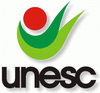 PRÓ-REITORIA DE PÓS-GRADUAÇÃO, PESQUISA E EXTENSÃO - PROPEXUNIDADE ACADÊMICA DE HUMANIDADES, CIÊNCIAS E EDUCAÇÃO - UNAHCEPROGRAMA DE PÓS-GRADUAÇÃO EM EDUCAÇÃO – PPGESOLICITAÇÃO DE MUDANÇA DE ORIENTAÇÃOSOLICITAÇÃO DE MUDANÇA DE ORIENTAÇÃOPARECER DO COLEGIADO PLENOPara uso da Coordenação:PARECER DO COLEGIADO PLENOPara uso da Coordenação:Aprovado (   )                            Não aprovado (    )_____ª Reunião do Colegiado Pleno/PPGE Realizada em _____/___/________INFORMAÇÃO IMPORTANTEA solicitação deve ser justificada em referência à incompatibilidade em relação a base teórico-metodológica do estudo ou de problemas de relações interpessoais. Neste último caso, deverão ser explicitadas as condições de tal situação. Não serão aceitas outras justificativas. A solicitação de troca de orientação poderá ocorrer até o final do primeiro ano de curso.